ORDIN nr. 205 din 20 decembrie 2007 privind aprobarea laboratoarelor naţionale de referinţă şi a atribuţiilor acestora
Forma sintetică la data 05-mar-2020. Acest act a fost creat utilizand tehnologia SintAct®-Acte Sintetice. SintAct® şi tehnologia Acte Sintetice sunt mărci inregistrate ale Wolters Kluwer.Văzând Referatul de aprobare nr. 8.440/19.709 din 26 noiembrie/13 decembrie 2007, întocmit de Institutul de Diagnostic şi Sănătate Animală şi Institutul de Igienă şi Sănătate Publică Veterinară,având în vedere prevederile art. 10 lit. b) din Ordonanţa Guvernului nr. 42/2004 privind organizarea activităţii sanitar-veterinare şi pentru siguranţa alimentelor, aprobată cu modificări şi completări prin Legea nr. 215/2004, cu modificările şi completările ulterioare,în temeiul art. 3 alin. (3) şi al art. 4 alin. (3) din Hotărârea Guvernului nr. 130/2006 privind organizarea şi funcţionarea Autorităţii Naţionale Sanitare Veterinare şi pentru Siguranţa Alimentelor şi a unităţilor din subordinea acesteia, cu modificările şi completările ulterioare,preşedintele Autorităţii Naţionale Sanitare Veterinare şi pentru Siguranţa Alimentelor emite următorul ordin:Art. 1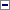 Se aprobă laboratoarele naţionale de referinţă şi atribuţiile acestora, prevăzute în anexa care face parte integrantă din prezentul ordin.Art. 2Serviciul coordonare tehnică a institutelor naţionale de referinţă şi a laboratoarelor sanitare veterinare şi pentru siguranţa alimentelor din cadrul Autorităţii Naţionale Sanitare Veterinare şi pentru Siguranţa Alimentelor, Institutul de Diagnostic şi Sănătate Animală şi Institutul de Igienă şi Sănătate Publică Veterinară vor duce la îndeplinire prevederile prezentului ordin.Art. 2Institutul de Diagnostic şi Sănătate Animală, Institutul de Igienă şi Sănătate Publică Veterinară, Institutul pentru Controlul Produselor Biologice şi Medicamentelor de Uz Veterinar şi direcţiile sanitar-veterinare şi pentru siguranţa alimentelor judeţene, respectiv a municipiului Bucureşti duc la îndeplinire prevederile prezentului ordin.
(la data 16-aug-2018 Art. 2 modificat de Art. I, punctul 1. din Ordinul 108/2018 )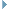 Art. 3Laboratoarele naţionale de referinţă pentru sănătatea şi bunăstarea animalelor, prevăzute în cap. I din anexă, se organizează în cadrul Institutului de Diagnostic şi Sănătate Animală, laboratoarele naţionale de referinţă pentru siguranţa alimentelor de origine animală şi a furajelor, prevăzute la pct. 1-22, cap. III din anexă, se organizează în cadrul Institutului de Igienă şi Sănătate Publică Veterinară, laboratorul naţional de referinţă, prevăzut la pct. 23 cap. III din anexă, se organizează în cadrul institutului pentru Controlul Produselor Biologice şi Medicamentelor de Uz Veterinar, iar cele prevăzute în cap. IV din anexă se organizează în cadrul direcţiilor sanitare veterinare şi pentru siguranţa alimentelor menţionate la acest capitol.Laboratoarele naţionale de referinţă pentru sănătatea şi bunăstarea animalelor, prevăzute în cap. I din anexă, se organizează în cadrul Institutului de Diagnostic şi Sănătate Animală, laboratoarele naţionale de referinţă pentru siguranţa alimentelor de origine animală şi a furajelor, prevăzute la pct. 1-21 cap. III din anexă, se organizează în cadrul Institutului de Igienă şi Sănătate Publică Veterinară, laboratorul naţional de referinţă, prevăzut la pct. 22 cap. III din anexă, se organizează în cadrul Laboratorului sanitar-veterinar şi pentru siguranţa alimentelor din cadrul Direcţiei Sanitar-Veterinare şi pentru Siguranţa Alimentelor Bucureşti, laboratorul naţional de referinţă, prevăzut la pct. 23 cap. III din anexă, se organizează în cadrul Institutului pentru Controlul Produselor Biologice şi Medicamentelor de Uz Veterinar, iar cele prevăzute în cap. IV din anexă se organizează în cadrul direcţiilor sanitar-veterinare şi pentru siguranţa alimentelor menţionate la acest capitol.
(la data 02-mar-2015 Art. 3 modificat de Art. I, punctul 1. din Ordinul 17/2015 )Art. 4Prezentul ordin va fi publicat în Monitorul Oficial al României, Partea I.-****-ANEXĂ: LISTELE laboratoarelor naţionale de referinţă şi atribuţiile acestoraCAPITOLUL I: Laboratoarele naţionale de referinţă pentru sănătatea şi bunăstarea animalelor1.Laboratorul Naţional de Referinţă pentru Pesta Porcină Clasică şi Pesta Porcină Africană2.Laboratorul Naţional de Referinţă pentru Gripa Aviară şi Boala de Newcastle3.Laboratorul Naţional de Referinţă pentru Febra Aftoasă şi alte Boli Veziculoase ale Animalelor4.Laboratorul Naţional de Referinţă pentru Arboviroze - Bluetongue şi Pesta Africană a Calului5.Laboratorul Naţional de Referinţă pentru Pesta Bovină şi Pesta Micilor Rumegătoare6.Laboratorul Naţional de Referinţă pentru Variolă Ovină şi Caprină7.Laboratorul Naţional de Referinţă pentru Rabie8.Laboratorul Naţional de Referinţă pentru Leucoza Enzootică Bovină9.Laboratorul Naţional de Referinţă pentru Anemia Infecţioasă a Calului10.Laboratorul Naţional de Referinţă pentru Herpesviroze (Boala lui Aujeszky, IBR, Rinopneumonia Ecvină)11.Laboratorul Naţional de Referinţă pentru Encefalopatii Spongiforme Transmisibile12.Laboratorul Naţional de Referinţă pentru Antrax13.Laboratorul Naţional de Referinţă pentru Salmonelozele Animalelor14.Laboratorul Naţional de Referinţă pentru Bruceloză15.Laboratorul Naţional de Referinţă pentru Tuberculoză şi Paratuberculoză16.Laboratorul Naţional de Referinţă pentru Campylobacterioza animalelor17.Laboratorul Naţional de Referinţă pentru Pleuropneumonia Contagioasă Bovină18.Laboratorul Naţional de Referinţă pentru Monitorizarea Rezistenţei Antimicrobiene la Animale19.Laboratorul Naţional de Referinţă pentru Leptospiroză20.Laboratorul Naţional de Referinţă pentru Echinococoză21.Laboratorul Naţional de Referinţă pentru Protozooze22.Laboratorul Naţional de Referinţă pentru Vectori ai Bolilor la Animale şi ai Zoonozelor23.Laboratorul Naţional de Referinţă pentru Boli Micotice şi Micotoxicoze24.Laboratorul Naţional de Referinţă pentru Toxicologie Veterinară25.Laboratorul Naţional de Referinţă pentru Bunăstare Animală26.Laboratorul Naţional de Referinţă pentru Boli de Reproducţie ale Animalelor27.Laboratorul Naţional de Referinţă pentru Bolile Peştilor28.Laboratorul Naţional de Referinţă pentru Bolile Moluştelor şi Crustaceelor29.Laboratorul Naţional de Referinţă pentru Monitorizarea Contaminării Microbierie a Moluştelor Bivalve30.Laboratorul Naţional de Referinţă pentru Monitorizarea Biotoxinelor Marine31.Laboratorul Naţional de Referinţă pentru Bolile Albinelor şi ale altor Insecte Utile32.Laboratorul Naţional de Referinţă pentru Biologie Moleculară33.Laboratorul Naţional de Referinţă pentru Organisme Modificate Genetic din Alimente şi FurajeCAPITOLUL I: Laboratoare naţionale de referinţă pentru sănătatea şi bunăstarea animalelor1.Laboratorul Naţional de Referinţă pentru Pesta Porcină Clasică şi Pesta Porcină Africană:2.Laboratorul Naţional de Referinţă pentru Gripa Aviară şi Boala de Newcastle;3.Laboratorul Naţional de Referinţă pentru Febra Aftoasă şi alte Boli Veziculoase ale Animalelor;4.Laboratorul Naţional de Referinţă pentru Arboviroze;5.Laboratorul Naţional de Referinţă pentru Pesta Micilor Rumegătoare;6.Laboratorul Naţional de Referinţă pentru Capripoxviroze;7.Laboratorul Naţional de Referinţă pentru Rabie;8.Laboratorul Naţional de Referinţă pentru Leucoza Enzootică Bovină;9.Laboratorul Naţional de Referinţă pentru Anemia Infecţioasă Ecvină;10.Laboratorul Naţional de Referinţă pentru Herpesviroze (boala lui Aujeszky, IBR, rinopneumonia ecvină);11.Laboratorul Naţional de Referinţă pentru Encefalopatii Spongiforme Transmisibile;12.Laboratorul Naţional de Referinţă pentru Antrax;13.Laboratorul Naţional de Referinţă pentru Salmonelozele Animalelor;14.Laboratorul Naţional de Referinţă pentru Bruceloză;15.Laboratorul Naţional de Referinţă pentru Tuberculoză şi Paratuberculoză;16.Laboratorul Naţional de Referinţă pentru Campylobacteriozele Animalelor;17.Laboratorul Naţional de Referinţă pentru Pleuropneumonia Contagioasă Bovină;18.Laboratorul Naţional de Referinţă pentru Monitorizarea Rezistenţei la Antimicrobiene la Animale;19.Laboratorul Naţional de Referinţă pentru Leptospiroză;20.Laboratorul Naţional de Referinţă pentru Paraziţi (în special Echinoccocus),21.Laboratorul Naţional de Referinţă pentru Boli Micotice şi Micotoxicoze;22.Laboratorul Naţional de Referinţă pentru Bolile Peştilor, Moluştelor şi Crustaceelor;23.Laboratorul Naţional de Referinţă pentru Monitorizarea Contaminării Microbiene a Moluştelor Bivalve şi a Biotoxinelor Marine;24.Laboratorul Naţional de Referinţă pentru Sănătatea Albinelor şi a altor Insecte Utile;25.Laboratorul Naţional de Referinţă pentru Organisme Modificate Genetic din Produse Alimentare şi Hrană pentru Animale;26.Laboratorul Naţional de Referinţă pentru Boli Tumorale la Animale;27.Laboratorul Naţional de Referinţă pentru Medicină Legală Veterinară.
(la data 16-aug-2018 anexa 1, capitolul I modificat de Art. I, punctul 2. din Ordinul 108/2018 )CAPITOLUL II: Atribuţiile laboratoarelor naţionale de referinţă pentru sănătatea şi bunăstarea animalelorSECŢIUNEA A: Atribuţii generale ale laboratoarelor naţionale de referinţă pentru sănătatea şi bunăstarea animalelorArt. 1Institutul de Diagnostic şi Sănătate Animală, în cadrul căruia sunt organizate laboratoarele naţionale de referinţă pentru sănătatea şi bunăstarea animalelor, se asigură că agenţii etiologici sau genomul acestora, pentru care laboratoarele naţionale de referinţă au competenţe specifice, vaccinurile pentru cercetare, materialele pentru diagnostic sau pentru producerea de vaccin sunt manipulate sau utilizate numai în locuri, unităţi ori laboratoare în care sunt garantate cerinţele de biosecuritate corespunzătoare, aprobate de către autoritatea centrală sanitară veterinară şi pentru siguranţa alimentelor.Art. 2Laboratoarele naţionale de referinţă pentru sănătatea şi bunăstarea animalelor au următoarele atribuţii:1.elaborează manualele de diagnostic pentru bolile pentru care au competenţe. Manualele de diagnostic trebuie să cuprindă:a)o prezentare actualizată a bolii respective;b)criterii şi proceduri care trebuie respectate, atunci când sunt efectuate examene clinice sau examene postmortem pentru a se confirma ori infirma bolile pentru care laboratoarele naţionale de referinţă pentru sănătatea şi bunăstarea animalelor au competenţe;c)precizarea probelor, a criteriilor şi a procedurilor care trebuie urmate pentru prelevarea acestora, în scopul efectuării examenelor de laborator de supraveghere şi de diagnostic;d)stabilirea criteriilor, a metodelor şi a procedurilor de diagnostic sau de supraveghere care sunt utilizate, inclusiv a criteriilor pentru evaluarea rezultatelor testelor de laborator;e)stabilirea cerinţelor minime de biosecuritate şi a standardelor de calitate care trebuie respectate de către laboratoarele sanitare veterinare şi pentru siguranţa alimentelor autorizate sanitar-veterinar;f)manualele de diagnostic pot fi modificate sau completate de către laboratoarele naţionale de referinţă, în conformitate cu prevederile legislaţiei comunitare în vigoare şi cu recomandările Organizaţiei Mondiale pentru Sănătatea şi Bunăstarea Animalelor, cuprinse în Manualul pentru teste de diagnostic şi vaccinuri pentru animale terestre, în Manualul pentru teste de diagnostic pentru animale acvatice, în Codul sanitar pentru animalele terestre şi în Codul sanitar pentru animale acvatice;2.aprobă rezultatele studiilor de validitate ce demonstrează fiabilitatea metodelor de testare, diagnostic şi supraveghere utilizate în România;3.coordonează preluarea şi elaborarea în România a standardelor şi metodelor de diagnostic pentru domeniul de competenţă al acestora;4.colaborează cu laboratoarele comunitare de referinţă similare domeniilor de competenţă ale acestora şi, în acest scop, pot beneficia de instruiri organizate de acestea pentru domeniul respectiv şi de furnizare de standarde, metode, reagenţi sau etaloane de diagnostic pentru profilul de diagnostic pentru care au competenţe;5.colaborează cu celelalte laboratoare naţionale de referinţă din statele membre, cu laboratoarele de referinţă ale Organizaţiei Mondiale pentru Sănătatea Animalelor şi cu alte organizaţii de profil, în vederea îmbunătăţirii capacităţii de supraveghere şi diagnostic al bolilor pentru care au competenţe specifice;6.participă la activităţile de asigurare a calităţii şi de standardizare a metodelor de diagnostic, de supraveghere şi de screening, întreprinse de Laboratorul Comunitar de Referinţă;7.realizează examenele de laborator pentru diagnosticul şi supravegherea bolilor pentru care au competenţe specifice, în conformitate cu manualul de diagnostic;8.controlează şi certifică valoarea de diagnostic a tuturor loturilor reactivilor de diagnostic, a seturilor şi kiturilor de diagnostic şi stabileşte utilizarea acestora în laboratoarele sanitare veterinare de stat în România;9.întocmesc fişa de evaluare şi participă direct la autorizarea laboratoarelor sanitare veterinare şi pentru siguranţa alimentelor de stat şi private şi verificarea modului de îndeplinire a condiţiilor de asigurare a sistemului de calitate;10.coordonează standardele şi metodele de diagnostic utilizate de către laboratoarele sanitare veterinare şi pentru siguranţa alimentelor autorizate sanitar-veterinar;11.prepară anumiţi reactivi de diagnostic, pe care îi furnizează laboratoarelor sanitare veterinare şi pentru siguranţa alimentelor autorizate sanitar-veterinar;12.participă, împreună cu laboratoarele naţionale de referinţă din statele membre, la testările de intercomparare organizate de laboratoarele comunitare de referinţă;13.organizează testele comparative interlaboratoare anuale cu laboratoarele sanitare veterinare şi pentru siguranţa alimentelor autorizate sanitar-veterinar din cadrul direcţiilor sanitare-veterinare şi pentru siguranţa alimentelor judeţene;14.caracterizează izolatele de agenţi etiologici, tipizarea genetică a acestora şi întocmirea diagramelor de epidemiologie genetică;15.păstrează, în condiţii de securitate maximă, izolatele din agenţii etiologici pentru care au competenţe specifice;16.comunică periodic Comisiei Europene lista instituţiilor sau a laboratoarelor sanitare veterinare şi pentru siguranţa alimentelor autorizate sanitar-veterinar din România, autorizate şi acreditate pentru competenţe specifice, precum şi a oricăror modificări survenite;17.comunică, cu acordul Autorităţii Naţionale Sanitare Veterinare şi pentru Siguranţa Alimentelor, informaţiile solicitate de Comisia Europeană, de laboratoarele comunitare de referinţă, de Organizaţia Mondială pentru Sănătatea Animalelor, de laboratoarele naţionale de referinţă ale statelor membre şi de alte organizaţii şi instituţii de profil;18.furnizează Autorităţii Naţionale Sanitare Veterinare şi pentru Siguranţa Alimentelor, precum şi direcţiilor sanitar-veterinare şi pentru siguranţa alimentelor judeţene, respectiv a municipiului Bucureşti, informaţiile necesare referitoare la bolile pentru care au competenţe specifice, în vederea stabilirii strategiilor şi politicilor naţionale pentru domeniile de competenţă ale acestora;19.confirmă, pentru anumite boli, rezultatele pozitive obţinute de laboratoarele sanitare veterinare şi pentru siguranţa alimentelor judeţene, respectiv al municipiului Bucureşti. Bolile pentru care este necesară confirmarea de către laboratoarele naţionale de referinţă pentru sănătatea şi bunăstarea animalelor sunt stabilite anual prin ordin al preşedintelui Autorităţii Naţionale Sanitare Veterinare şi pentru Siguranţa Alimentelor;20.identifică şi caracterizează agentul etiologic, originea, tipul, subtipul şi varianta acestuia pentru bolile emergente sau reemergente;21.realizează activităţi de instruire şi formare a specialiştilor care îşi desfăşoară activitatea în cadrul laboratoarelor sanitare veterinare şi pentru siguranţa alimentelor autorizate sanitar-veterinar, în vederea efectuării testelor şi examenelor de laborator potrivit competenţelor specifice ale acestora;22.efectuează activităţi de îndrumare, acordă consultanţă tehnică şi realizează auditul pentru instituţii şi organizaţii care funcţionează în domeniul creşterii animalelor sau al celor a căror activitate implică produse ori subproduse obţinute de la acestea, în calitate de secundă sau terţă parte;23.participă la acţiunile de inspecţie şi control iniţiate de Autoritatea Naţională Sanitară Veterinară şi pentru Siguranţa Alimentelor, pentru domeniile de competenţă ale acestora;24.promovează şi implementează principiile de bună practică de laborator (GLP), conform legislaţiei în vigoare, pentru studii de cercetare aplicată;25.cercetează, asimilează şi elaborează metode de analiză de laborator pentru diagnosticul şi supravegherea bolilor pentru care au competenţă;26.participă la elaborarea, coordonarea, monitorizarea şi realizarea unor acţiuni cuprinse în Programul acţiunilor de supraveghere, prevenire şi control al bolilor la animale, al celor transmisibile de la animale la om, protecţia animalelor şi protecţia mediului, aprobat anual prin ordin al preşedintelui Autorităţii Naţionale Sanitare Veterinare şi pentru Siguranţa Alimentelor;27.participă la elaborarea proiectelor de acte normative din domeniul sănătăţii şi bunăstării animalelor;28.participă la elaborarea de programe tehnice şi de proiecte naţionale şi internaţionale de diagnostic şi supraveghere în domeniul sănătăţii şi bunăstării animalelor;29.realizează expertiza de diagnostic privind cazurile de litigiu, pentru domeniile de competenţă ale acestora;30.participă la determinarea numărului maxim de probe ce trebuie prelevate pentru examene de laborator privind sănătatea şi bunăstarea animalelor, a numărului maxim de probe pentru examene de laborator ce se efectuează pe probe comasate şi etalonarea serurilor secundare de referinţă naţionale în raport cu seruri etalon primare internaţionale.Art. 21În caz de incapacitate de lucru cauzată de situaţii specifice de urgenţă sau criză provocate de dezastre naturale sau antropice, activitatea laboratoarelor naţionale de referinţă pentru sănătatea şi bunăstarea animalelor este preluată de către laboratorul sanitar-veterinar şi pentru siguranţa alimentelor judeţean desemnat de către Autoritatea Naţională Sanitară Veterinară şi pentru Siguranţa Alimentelor, pentru o perioadă de timp necesară eliminării efectelor situaţiei specifice de urgenţă sau ale crizei şi refacerii capacităţii de lucru.
(la data 16-aug-2018 Art. 2 din anexa 1, capitolul II, sectiunea 1 completat de Art. I, punctul 3. din Ordinul 108/2018 )SECŢIUNEA B: Atribuţii speciale ale laboratoarelor naţionale de referinţă pentru sănătatea şi bunăstarea animalelorArt. 3Atribuţiile speciale ale Laboratorului Naţional de Referinţă pentru Pesta Porcină Clasică sunt prevăzute la art. 17 alin. (1), (2) (3), (4) şi (6) şi în anexa nr. 3 la Norma sanitară veterinară cu privire la măsurile pentru controlul pestei porcine clasice, aprobată prin Ordinul preşedintelui Autorităţii Naţionale Sanitare Veterinare şi pentru Siguranţa Alimentelor nr. 67/2005.Art. 4(1)Laboratorul Naţional de Referinţă pentru Pesta Porcină Africană trebuie să furnizeze Laboratorului Comunitar de Referinţă pentru Pesta Porcină Africană izolate de virus al acestei boli, pentru caracterizare completă.(2)Diagnosticul unui focar de pestă porcină africană se realizează numai de către Laboratorul Naţional de Referinţă pentru Pesta Porcină Africană.(3)Laboratorul Naţional de Referinţă pentru Pesta Porcină Africană trebuie să preia şi să utilizeze teste pentru a diferenţia virusul pestei porcine africane de virusul pestei porcine clasice şi de alte pestivirusuri.Art. 5(1)Laboratorul Naţional de Referinţă pentru Gripa Aviară şi Boala de Newcastle trebuie să furnizeze Laboratorului Comunitar de Referinţă pentru Influenţa Aviară şi Boala de Newcastle izolate de virus al influenţei aviare, pentru caracterizare completă.(2)Laboratorul Naţional de Referinţă pentru Gripa Aviară şi Boala de Newcastle realizează:a)teste pentru a diferenţia virusurile gripei aviare înalt patogene de cele slab patogene;b)teste pentru a diferenţia păsările vaccinate de cele infectate cu tulpini de virus sălbatic al influenţei aviare.(3)Diagnosticul de confirmare a unui focar de gripă aviară sau boală de Newcastle se realizează de către Laboratorul Naţional de Referinţă pentru Gripa Aviară şi Boala de Newcastle.Art. 6(1)Atribuţiile speciale ale Laboratorului Naţional de Referinţă pentru Febra Aftoasă şi Alte Boli Veziculoase ale Animalelor sunt prevăzute la art. 66 şi în anexele nr. 11 şi 15 la Norma sanitară veterinară privind măsurile pentru combaterea febrei aftoase, aprobată prin Ordinul preşedintelui Autorităţii Naţionale Sanitare Veterinare şi pentru Siguranţa Alimentelor nr. 113/2007.(2)Examenele de laborator pentru febra aftoasă şi alte boli veziculoase ale animalelor sunt efectuate de către Laboratorul Naţional de Referinţă pentru Febra Aftoasă şi Alte Boli Veziculoase ale Animalelor.(3)Laboratorul Naţional de Referinţă pentru Febra Aftoasă şi alte Boli Veziculoase ale Animalelor trebuie să furnizeze Laboratorului Comunitar de Referinţă pentru Bolile Veziculoase ale Animalelor izolate de virus al febrei aftoase sau al altor boli veziculoase ale animalelor, pentru caracterizare completă.(4)Laboratorul Naţional de Referinţă pentru Febra Aftoasă şi Alte Boli Veziculoase ale Animalelor elaborează Manualul Operaţional de Standarde Minime pentru uz, în conformitate cu cerinţele comunitare.Art. 7(1)Atribuţiile speciale ale Laboratorului Naţional de Referinţă pentru Bluetongue sunt prevăzute la art. 15 alin. (2) şi în anexa nr. 1 la Norma sanitară veterinară care stabileşte prevederi specifice pentru controlul şi eradicarea bolii limbii albastre, aprobată prin Ordinul preşedintelui Autorităţii Naţionale Sanitare Veterinare şi pentru Siguranţa Alimentelor nr. 32/2006, cu modificările ulterioare.(2)Diagnosticul unui focar de bluetongue se realizează numai de către Laboratorul Naţional de Referinţă pentru Bluetongue.Art. 8(1)Atribuţiile speciale ale Laboratorului Naţional de Referinţă pentru Pesta Africană a Calului sunt prevăzute la art. 14 alin. (1) şi (2) şi în anexa nr. 1 la Norma sanitară veterinară privind măsurile de control şi combatere a pestei africane a calului, aprobată prin Ordinul preşedintelui Autorităţii Naţionale Sanitare Veterinare şi pentru Siguranţa Alimentelor nr. 135/2006.(2)Diagnosticul unui focar de pestă africană a calului se realizează numai de către Laboratorul Naţional de Referinţă pentru Pesta Africană a Calului.Art. 9Diagnosticul de confirmare a unui focar de pestă bovină se realizează numai de către Laboratorul Naţional de Referinţă pentru Pesta Bovină.Art. 9Diagnosticul de confirmare a unui focar de pesta micilor rumegătoare se realizează de către Laboratorul Naţional de Referinţă pentru Pesta Micilor Rumegătoare.
(la data 16-aug-2018 Art. 9 din anexa 1, capitolul II, sectiunea 2 modificat de Art. I, punctul 4. din Ordinul 108/2018 )Art. 10Diagnosticul de confirmare a unui focar de variolă ovină şi caprină se realizează numai de către Laboratorul Naţional de Referinţă pentru Variola Ovină şi Caprină.Art. 10Diagnosticul de confirmare a unui focar de boală produsă de capripoxvirusuri se realizează de către Laboratorul Naţional de Referinţă pentru Capripoxviroze.
(la data 16-aug-2018 Art. 10 din anexa 1, capitolul II, sectiunea 2 modificat de Art. I, punctul 4. din Ordinul 108/2018 )Art. 11(1)Atribuţiile speciale ale Laboratorului Naţional de Referinţă pentru Rabie sunt prevăzute la art. 1-4 şi în anexa nr. 2 la Norma sanitară veterinară care desemnează instituţia specifică responsabilă pentru stabilirea criteriilor necesare pentru standardizarea testelor serologice în scopul monitorizării eficienţei vaccinurilor antirabice, aprobată prin Ordinul ministrului agriculturii, alimentaţiei şi pădurilor nr. 6/2003, şi în Norma sanitară veterinară referitoare la monitorizarea zoonozelor şi agenţilor zoonotici, aprobată prin Ordinul preşedintelui Autorităţii Naţionale Sanitare Veterinare şi pentru Siguranţa Alimentelor nr. 34/2006, cu modificările şi completările ulterioare.(2)Testele serologice pentru monitorizarea eficienţei vaccinărilor antirabice efectuate la carnasiere pentru mişcarea intracomunitară a acestora se realizează numai de către Laboratorul Naţional de Referinţă pentru Rabie.Art. 12(1)Atribuţiile speciale ale Laboratorului Naţional de Referinţă pentru Encefalopatii Spongiforme Transmisibile sunt prevăzute la cap. VI art. 19 alin. (1) şi în anexa X cap. A din Regulamentul Parlamentului European şi al Consiliului nr. 999/2001 ce stabileşte regulile pentru prevenirea, controlul şi eradicarea unor encefalopatii spongiforme transmisibile, cu modificările ulterioare.(2)Confirmarea sau infirmarea rezultatelor obţinute în laboratoarele sanitare veterinare şi pentru siguranţa alimentelor judeţene, respectiv al municipiului Bucureşti, se realizează de către Laboratorul Naţional de Referinţă pentru Diagnosticul Encefalopatiilor Spongiforme Transmisibile.CAPITOLUL III: Laboratoarele naţionale de referinţă pentru siguranţa alimentelor de origine animală şi a furajelor1.Laboratorul Naţional de Referinţă pentru Lapte şi Produse Lactate2.Laboratorul Naţional de Referinţă pentru Salmonella din Furaje şi Alimente de Origine Animală3.Laboratorul Naţional de Referinţă pentru Listeria monocytogenes4.Laboratorul Naţional de Referinţă pentru Staphylococcus5.Laboratorul Naţional de Referinţă pentru Escherichia coli6.Laboratorul Naţional de Referinţă pentru Campylobacter din Alimente de Origine Animală7.Laboratorul Naţional de Referinţă pentru Parazitoze Zoonotice (Trichinella şi Anisakis)8.Laboratorul Naţional de Referinţă pentru Rezistenţa Antimicrobiană9.Laboratorul Naţional de Referinţă pentru Proteina Animală din Furaje10.Laboratorul Naţional de Referinţă pentru Reziduuri de Antihelmintice şi Anticoccidiene din Alimente de Origine Animală11.Laboratorul Naţional de Referinţă pentru Reziduuri de Nitroimidazoli din Alimente de Origine Animală12.Laboratorul Naţional de Referinţă pentru Reziduuri de Medicamente Anti inflamatoare Nonsteroidiene din Alimente de Origine Animală13.Laboratorul Naţional de Referinţă pentru Reziduuri de Stilbene, Derivaţi Stilbenici, Săruri şi Esteri ai Acestora din Alimente de Origine Animală14.Laboratorul Naţional de Referinţă pentru Micotoxine15.Laboratorul Naţional de Referinţă pentru Reziduuri de Elemente Chimice şi Metale Grele din Alimente de Origine Animală şi Furaje16.Laboratorul Naţional de Referinţă pentru Reziduuri de Substanţe Antibacteriene din Alimente de Origine Animală17.Laboratorul Naţional de Referinţă pentru Reziduuri de Coloranţi din Alimente de Origine Animală18.Laboratorul Naţional de Referinţă pentru Reziduuri de Cloramfenicol din Alimente de Origine Animală19.Laboratorul Naţional de Referinţă pentru Reziduuri de Nitrofurani din Alimente de Origine Animală20.Laboratorul Naţional de Referinţă pentru Reziduuri de Carbadox şi Olaquindox din Alimente de Origine Animală21.Laboratorul Naţional de Referinţă pentru Reziduuri de Pesticide din Alimente de Origine Animală22.Laboratorul Naţional de Referinţă pentru Reziduuri de Dioxine şi PCBs din Alimente de Origine Animală22.Laboratorul Naţional de Referinţă pentru B3a (dioxine).
(la data 02-mar-2015 punctul 22. din anexa 1, capitolul III modificat de Art. I, punctul 2. din Ordinul 17/2015 )23.Laboratorul Naţional de Referinţă pentru Aditivi Utilizaţi în Nutriţia Animalelor.CAPITOLUL III: Laboratoare naţionale de referinţă pentru siguranţa alimentelor şi a hranei pentru animale1.Laboratorul Naţional de Referinţă pentru Lapte şi Produse Lactate;2.Laboratorul Naţional de Referinţă pentru Salmonella din Hrana pentru Animale şi Alimente de Origine Animală;3.Laboratorul Naţional de Referinţă pentru Listeria Monocytogenes;4.Laboratorul Naţional de Referinţă pentru Staphylococcus Aureus şi Enterotoxine Stafilococice;5.Laboratorul Naţional de Referinţă pentru Escherichia coli, inclusiv E. coli verotoxinogenă (VTEC);6.Laboratorul Naţional de Referinţă pentru Campylobacter;7.Laboratorul Naţional de Referinţă pentru Antibiorezistenţă;8.Laboratorul Naţional de Referinţă pentru Paraziţi (în special Trichinella şi Anisakis);9.Laboratorul Naţional de Referinţă pentru Proteine Animale Procesate din Hrana pentru Animale;10.Laboratorul Naţional de Referinţă pentru Micotoxine şi Toxine din Plante din Produse Alimentare de Origine Animală şi Hrana pentru Animale;11.Laboratorul Naţional de Referinţă pentru Metale Grele din Produse Alimentare de Origine Animală şi Hrana pentru Animale;12.Laboratorul Naţional de Referinţă pentru Determinarea Reziduurilor de Pesticide şi PCB Neasemănătoare Dioxinelor din Produse Alimentare de Origine Animală, Hrană pentru Animale şi Cereale;13.Laboratorul Naţional de Referinţă pentru Reziduuri de A1 (Stilbene, Derivaţi Stilbenici, Săruri şi Esteri ai Acestora) din Produse de Origine Animală;14.Laboratorul Naţional de Referinţă pentru Reziduuri de A4 (Lactone ale Acidului Rezorcilic) din Produse de Origine Animală;15.Laboratorul Naţional de Referinţă pentru Reziduuri de A6 (Nitrofurani) din Produse de Origine Animală;16.Laboratorul Naţional de Referinţă pentru Reziduuri de A6 (Nitroimidazoli) din Produse de Origine Animală;17.Laboratorul Naţional de Referinţă pentru Reziduuri de B1 (Substanţe Antibacteriene) din Produse de Origine Animală;18.Laboratorul Naţional de Referinţă pentru Reziduuri de B2a (Antihelmintice) din Produse de Origine Animală;19.Laboratorul Naţional de Referinţă pentru Reziduuri de B2b (Anticoccidiene) din Produse de Origine Animală;20.Laboratorul Naţional de Referinţă pentru Reziduuri de B2e (Antiinflamatoare Nesteroidiene) din Produse de Origine Animală;21.Laboratorul Naţional de Referinţă pentru Reziduuri de B3e (Coloranţi) din Produse de Acvacultură;22.Laboratorul Naţional de Referinţă pentru Reziduuri de B2f (Corticosteroizi) din Produse de Origine Animală;23.Laboratorul Naţional de Referinţă pentru Reziduuri de B2f (Carbadox/Olaquindox) din Produse de Origine Animală;24.Laboratorul Naţional de Referinţă pentru Reziduuri de Pesticide prin Metode Monoreziduale din Produse de Origine Animală;25.Laboratorul Naţional de Referinţă pentru Virusuri Transmisibile prin Alimente;26.Laboratorul Naţional de Referinţă pentru Apa din Carnea de Pasăre;27.Laboratorul Naţional de Referinţă pentru Impurităţi Botanice din Hrana pentru Animale şi Produse Alimentare;28.Laboratorul Naţional de Referinţă pentru Coccidiostatice şi Antibiotice din Hrana pentru Animale;29.Laboratorul Naţional de Referinţă pentru Alergeni din Produse Alimentare;30.Laboratorul Naţional de Referinţă pentru Controlul Contaminării Radioactive prin Spectrometrie Gama şi pentru Detecţia Tratamentului cu Radiaţii Ionizante din Produse Alimentare şi Hrana pentru Animale;31.Laboratorul Naţional de Referinţă pentru Analize Fizico- Chimice din Produse Alimentare;32.Laboratorul Naţional de Referinţă pentru Determinarea Speciei de Provenienţă pentru Produse Alimentare;33.Laboratorul Naţional de Referinţă pentru Determinarea Proteinei Vegetale din Produse Alimentare prin Tehnici de Biologie Moleculară.
(la data 16-aug-2018 anexa 1, capitolul III modificat de Art. I, punctul 5. din Ordinul 108/2018 )CAPITOLUL IV: Laboratoarele naţionale de referinţă pentru anumite clase de reziduuri şi contaminanţiDirecţia Sanitară Veterinară şi pentru Siguranţa Alimentelor Constanţa1.Laboratorul Naţional de Referinţă pentru Reziduuri de Substanţe Tireostatice2.Laboratorul Naţional de Referinţă pentru Reziduuri de SteroiziDirecţia Sanitară Veterinară şi pentru Siguranţa Alimentelor Timişoara3.Laboratorul Naţional de Referinţă pentru Reziduuri de Lactone ale Acidului Rezorcilic4.Laboratorul Naţional de Referinţă pentru Reziduuri de Substanţe Beta-goniste5.Laboratorul Naţional de Referinţă pentru Reziduuri de Substanţe Tranchilizante şi Beta-blocante (sedative)Direcţia Sanitară Veterinară şi pentru Siguranţa Alimentelor Bucureşti6.Laboratorul Naţional de Referinţă pentru Reziduuri de Carbamaţi şi Piretroide7.Laboratorul Naţional de Referinţă pentru Metale Grele din Alimente de Origine Nonanimală8.Laboratorul Naţional de Referinţă pentru Micotoxine din Alimente de Origine NonanimalăCAPITOLUL IV: Laboratoare naţionale de referinţă organizate la nivelul unor direcţii sanitar-veterinare şi pentru siguranţa alimentelor1.Laboratoare naţionale de referinţă organizate în cadrul Direcţiei Sanitar-Veterinare şi pentru Siguranţa Alimentelor Bucureşti:a)Laboratorul Naţional de Referinţă pentru Reziduuri de Pesticide din Fructe, Legume şi Cereale;b)Laboratorul Naţional de Referinţă pentru Metale Grele din Produse Alimentare de Origine Nonanimală;c)Laboratorul Naţional de Referinţă pentru Micotoxine din Produse Alimentare de Origine Nonanimală;d)Laboratorul Naţional de Referinţă pentru Contaminanţi Nitraţi din Produse Alimentare de Origine Nonanimală.2.Laboratoare naţionale de referinţă organizate în cadrul Direcţiei Sanitar-Veterinare şi pentru Siguranţa Alimentelor Constanţa;a)Laboratorul Naţional de Referinţă pentru Reziduuri de Steroizi (A3);b)Laboratorul Naţional de Referinţă pentru Reziduuri de Cloramfenicol (A6).3.Laboratoare naţionale de referinţă organizate în cadrul Direcţiei Sanitar-Veterinare şi pentru Siguranţa Alimentelor Timiş:a)Laboratorul Naţional de Referinţă pentru Reziduuri de Substanţe Tireostatice (A2);b)Laboratorul Naţional de Referinţă pentru Reziduuri de Substanţe Beta-agoniste (A5);c)Laboratorul Naţional de Referinţă pentru Reziduuri de Substanţe Tranchilizante şi Betablocante (sedative) (B2d).4.Laboratoare naţionale de referinţă organizate în cadrul Direcţiei Sanitar-Veterinare şi pentru Siguranţa Alimentelor Cluj;a)Laboratorul Naţional de Referinţă pentru Reziduuri de Dapsona (A6);b)Laboratorul Naţional de Referinţă pentru Reziduuri de Sulfamide (B1).5.Laboratorul Naţional de Referinţă pentru Hidrocarburi Policiclice Aromatice (HPA) organizat în cadrul Direcţiei Sanitar- Veterinare şi pentru Siguranţa Alimentelor Braşov.
(la data 16-aug-2018 anexa 1, capitolul IV modificat de Art. I, punctul 6. din Ordinul 108/2018 )CAPITOLUL V: Atribuţiile laboratoarelor naţionale de referinţă pentru siguranţa alimentelor de origine animală şi a furajelorArt. 13Atribuţiile laboratoarelor naţionale de referinţă pentru siguranţa alimentelor de origine animală şi a furajelor sunt prevăzute de Regulamentul (CE) nr. 882/2004 al Parlamentului European şi al Consiliului privind controalele oficiale efectuate pentru a asigura verificarea conformităţii cu legislaţia privind hrana pentru animale şi produsele alimentare şi cu normele de sănătate animală şi de bunăstare a animalelor, la art. 12 alin. (2) şi (3) şi la art. 32 alin. (2) şi (3).Art. 13Responsabilităţile şi atribuţiile laboratoarelor naţionale de referinţă pentru siguranţa alimentelor şi a hranei pentru animale sunt prevăzute de art. 101 din Regulamentul (UE) nr. 625/2017 al Parlamentului European şi al Consiliului privind controalele oficiale şi alte activităţi oficiale efectuate pentru a asigura aplicarea legislaţiei privind alimentele şi furajele, a normelor privind sănătatea şi bunăstarea animalelor, sănătatea plantelor şi produsele de protecţie a plantelor, de modificare a Regulamentelor (CE) nr. 999/2001, (CE) nr. 396/2005, (CE) nr. 1.069/2009, (CE) nr. 1.107/2009, (UE) nr. 1.151/2012, (UE) nr. 652/2014, (UE) 2016/429 şi (UE) 2016/2.031 ale Parlamentului European şi ale Consiliului, a Regulamentelor (CE) nr. 1/2005 şi (CE) nr. 1.099/2009 ale Consiliului şi a Directivelor 98/58/CE, 1999/74/CE, 2007/43/CE, 2008/119/CE şi 2008/120/CE ale Consiliului şi de abrogare a Regulamentelor (CE) nr. 854/2004 şi (CE) nr. 882/2004 ale Parlamentului European şi ale Consiliului, precum şi a Directivelor 89/608/CEE, 89/662/CEE, 90/425/CEE, 91/496/CEE, 96/23/CE, 96/93/CE şi 97/78/CE ale Consiliului şi a Deciziei 92/438/CEE a Consiliului şi de anexa XII la Regulamentul (CE) nr. 543/2008 de stabilire a normelor de aplicarea Regulamentului (CE) nr. 1.234/2007 al Consiliului în ceea ce priveşte standardele de comercializare a cărnii de pasăre.
(la data 16-aug-2018 Art. 13 din anexa 1, capitolul V modificat de Art. I, punctul 7. din Ordinul 108/2018 )Art. 14Faţă de cele prevăzute la art. 1, laboratoarele naţionale de referinţă pentru siguranţa alimentelor de origine animală şi a furajelor au următoarele atribuţii:1.stabilesc metodele de analiză utilizate de laboratoarele sanitare veterinare şi pentru siguranţa alimentelor autorizate sanitar-veterinar;2.stabilesc criteriile de performanţă şi efectuează studiile de validare care să demonstreze aplicabilitatea metodelor de testare utilizate în controalele oficiale, în conformitate cu protocolul de validare internaţional;3.verifică aplicarea şi respectarea de către laboratoarele sanitare veterinare şi pentru siguranţa alimentelor din cadrul direcţiilor sanitar-veterinare şi pentru siguranţa alimentelor judeţene, respectiv a municipiului Bucureşti, a standardelor şi metodelor de analiză recunoscute oficial în România;4.elaborează fişa de evaluare şi participă la autorizarea laboratoarelor sanitare veterinare şi pentru siguranţa alimentelor din cadrul direcţiilor sanitar-veterinare şi pentru siguranţa alimentelor judeţene, respectiv a municipiului Bucureşti, şi a celor private pentru profilele de competenţă potrivit reglementărilor legale în vigoare;5.colaborează cu celelalte laboratoare naţionale de referinţă din statele membre, cu laboratoarele de referinţă ale Organizaţiei Mondiale pentru Sănătatea Animalelor şi cu alte organizaţii de profil, în vederea îmbunătăţirii capacităţii de supraveghere şi diagnostic pentru alimentele de origine animală;6.participă la activităţile de standardizare a metodelor de laborator utilizate pentru supravegherea şi controlul alimentelor de origine animală şi al furajelor, organizate de laboratorul comunitar de referinţă de profil sau de alte organizaţii naţionale de profil cu competenţe în domeniul standardizării;7.participă la testele de intercomparare organizate de laboratoarele comunitare de referinţă;8.organizează testele interlaboratoare anuale cu laboratoarele sanitare veterinare şi pentru siguranţa alimentelor autorizate sanitar-veterinar din cadrul direcţiilor sanitar-veterinare şi pentru siguranţa alimentelor judeţene, respectiv a municipiului Bucureşti, şi evaluează rezultatele obţinute de către acestea;9.furnizează Serviciului coordonare tehnică a institutelor de referinţă şi a laboratoarelor sanitare veterinare şi pentru siguranţa alimentelor din cadrul Autorităţii Naţionale Sanitare Veterinare şi pentru Siguranţa Alimentelor a informaţiei necesare, în vederea stabilirii strategiilor şi politicilor naţionale pentru siguranţa alimentelor de origine animală şi a furajelor;10.efectuează activităţi de expertiză sanitară veterinară şi pentru siguranţa alimentelor privind cazurile de litigiu în domeniile de competenţă ale acestora;11.confirmă sau infirmă rezultatele obţinute de laboratoarele sanitare veterinare şi pentru siguranţa alimentelor autorizate sanitar-veterinar. Activităţile de expertiză sanitară veterinară şi pentru siguranţa alimentelor, pentru care laboratoarele naţionale de referinţă pentru siguranţa alimentelor de origine animală şi a furajelor confirmă rezultatele laboratoarelor sanitare veterinare şi pentru siguranţa alimentelor autorizate sanitar-veterinar, se stabilesc anual prin ordin al preşedintelui Autorităţii Naţionale Sanitare Veterinare şi pentru Siguranţa Alimentelor, la propunerea laboratoarelor naţionale de referinţă pentru siguranţa alimentelor de origine animală şi a furajelor;12.participă, împreună cu direcţiile de specialitate din cadrul Autorităţii Naţionale Sanitare Veterinare şi pentru Siguranţa Alimentelor, la elaborarea Programului de supraveghere, profilaxie şi combatere a bolilor la animale, de prevenire a transmiterii de boli de la animale la om şi de protecţie a mediului, în domeniul produselor de origine animală, al alimentelor şi al furajelor, aprobat anual prin ordin al preşedintelui Autorităţii Naţionale Sanitare Veterinare şi pentru Siguranţa Alimentelor;13.realizează activităţi de instruire şi formare a specialiştilor care îşi desfăşoară activitatea în cadrul laboratoarelor sanitare veterinare şi pentru siguranţa alimentelor autorizate sanitar-veterinar, în vederea efectuării testelor şi examenelor de laborator potrivit competenţelor specifice ale acestora;14.efectuează activităţi de îndrumare şi acordă consultanţă tehnică şi realizează auditul pentru instituţii şi organizaţii care funcţionează în domeniul siguranţei alimentelor de origine animală şi a furajelor sau al celor a căror activitate implică produse ori subproduse de origine animală sau furaje, în calitate de secundă sau terţă parte;15.cercetează, asimilează, elaborează şi validează metodele de analiză de laborator pentru siguranţa alimentelor de origine animală şi a furajelor;16.participă la elaborarea proiectelor de acte normative, la realizarea de programe tehnice şi proiecte naţionale şi internaţionale privind siguranţa alimentelor de origine animală şi a furajelor;17.verifică capacitatea analitică a laboratoarelor sanitare veterinare şi pentru siguranţa alimentelor autorizate sanitar-veterinar, pentru domeniile de competenţă privind siguranţa alimentelor de origine animală şi a furajelor.Art. 14Faţă de cele prevăzute la art. 13, laboratoarele naţionale de referinţă pentru siguranţa alimentelor şi a hranei pentru animale au următoarele atribuţii:1.colaborează cu laboratoarele de referinţă ale Uniunii Europene şi participă la cursurile de formare şi la testele comparative între laboratoare organizate de către acestea;2.colaborează cu celelalte laboratoare naţionale de referinţă din statele membre ale Uniunii Europene şi cu alte organizaţii de profil, în vederea îmbunătăţirii capacităţii de supraveghere şi analiză;3.organizează teste de intercomparare periodice, potrivit tematicii de supraveghere, între laboratoarele oficiale, asigură acţiuni corespunzătoare subsecvente testelor şi informează autorităţile competente cu privire la rezultatele acestor teste şi acţiuni subsecvente;4.în cazul în care este necesar, organizează instruiri pentru personalul laboratoarelor sanitare veterinare şi pentru siguranţa alimentelor;5.asigură diseminarea informaţiilor furnizate de către laboratorul de referinţă al Uniunii Europene la autorităţile competente şi la laboratoarele oficiale;6.participă, potrivit domeniului de competenţă, împreună cu structurile de specialitate din cadrul Autorităţii Naţionale Sanitare Veterinare şi pentru Siguranţa Alimentelor, la modificarea şi completarea Programului acţiunilor de supraveghere, prevenire, control şi eradicare a bolilor la animale, a celor transmisibile de la animale la om, protecţia animalelor şi protecţia mediului, de identificare şi înregistrare a bovinelor, suinelor, ovinelor, caprinelor şi ecvideelor, precum şi a Programului de supraveghere şi control în domeniul siguranţei alimentelor, aprobate prin hotărâre a Guvernului;7.acordă Autorităţii Naţionale Sanitare Veterinare şi pentru Siguranţa Alimentelor asistenţă de specialitate, potrivit domeniului lor de competenţă, în vederea aplicării planului de control naţional multianual şi a programelor de control coordonate adoptate în conformitate cu cerinţele Uniunii Europene;8.furnizează Autorităţii Naţionale Sanitare Veterinare şi pentru Siguranţa Alimentelor asistenţă de specialitate, în vederea stabilirii strategiilor şi politicilor naţionale pentru siguranţa alimentelor şi a hranei pentru animale;9.participă la activităţi de expertiză sanitar-veterinară şi pentru siguranţa alimentelor privind cazurile de litigiu iii domeniile de competenţă ale acestora;10.în vederea confirmării rezultatelor obţinute de laboratoarele sanitar-veterinare şi pentru siguranţa alimentelor autorizate sanitar-veterinar, identifică specia, tipizează tulpinile bacteriene, testează rezistenţa la antimicrobiene a tulpinilor bacteriene izolate din alimente şi hrana pentru animale şi efectuează analiza probelor susceptibile de a fi neconforme pentru unii contaminanţi, reziduuri de medicamente şi hormoni, după caz;11.furnizează informaţii cu privire la metodele de analiză pe care trebuie să le utilizeze laboratoarele sanitar-veterinare şi pentru siguranţa alimentelor desemnate să efectueze analize în cadrul controlului oficial, conform Nomenclatorului metodelor de analiză utilizate în cadrul laboratoarelor sanitar-veterinare şi pentru siguranţa alimentelor din cadrul unităţilor din subordinea Autorităţii Naţionale Sanitare Veterinare şi pentru Siguranţa Alimentelor, aprobat prin ordin ai preşedintelui Autorităţii Naţionale Sanitare Veterinare şi pentru Siguranţa Alimentelor;12.stabilesc parametrii şi criteriile de performanţă pentru demonstrarea adecvării la scop a metodelor de analiză utilizate în controalele oficiale, în conformitate cu legislaţia în vigoare;13.participă la activităţile de standardizare a metodelor de laborator utilizate pentru supravegherea şi controlul alimentelor şi al hranei pentru animale, organizate de laboratorul european de referinţă de profil sau de alte organizaţii naţionale de profil cu competenţe în domeniul standardizării;14.efectuează activităţi de îndrumare, acordă consultanţă tehnică şi realizează auditul pentru instituţii şi organizaţii care funcţionează în domeniul siguranţei alimentelor şi a hranei pentru animale sau al celor a căror activitate implică produse alimentare ori subproduse de origine animală sau a hranei pentru animale în calitate de secundă sau terţă parte;15.cercetează, asimilează, elaborează şi validează metodele de analiză de laborator pentru siguranţa alimentelor şi a hranei pentru animale, atunci când nu există metode standardizate sau oficiale omologate;16.participă la elaborarea proiectelor de acte normative, la realizarea de programe tehnice şi proiecte naţionale şi internaţionale privind siguranţa alimentelor şi a hranei pentru animale.
(la data 16-aug-2018 Art. 14 din anexa 1, capitolul V modificat de Art. I, punctul 7. din Ordinul 108/2018 )Publicat în Monitorul Oficial cu numărul 20 din data de 10 ianuarie 2008
Forma sintetică la data 05-mar-2020. Acest act a fost creat utilizand tehnologia SintAct®-Acte Sintetice. SintAct® şi tehnologia Acte Sintetice sunt mărci inregistrate ale Wolters Kluwer.Preşedintele Autorităţii Naţionale Sanitare Veterinare şi pentru Siguranţa Alimentelor,Radu Cheţan Roatiş